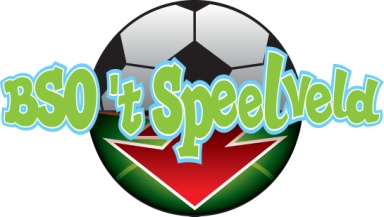 Activiteitenprogramma BSO ’t Speelveld 6 Mei t/m 5 Juli 2024Week 19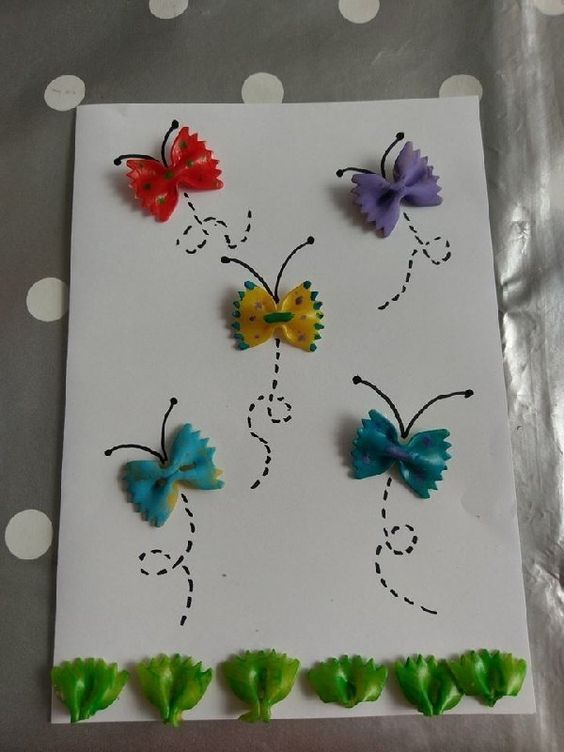 6 t/m 10 Mei Vlinder pasta verven Laat je creatieve kant zien met eens wat andere knutselmaterialen!Week 20 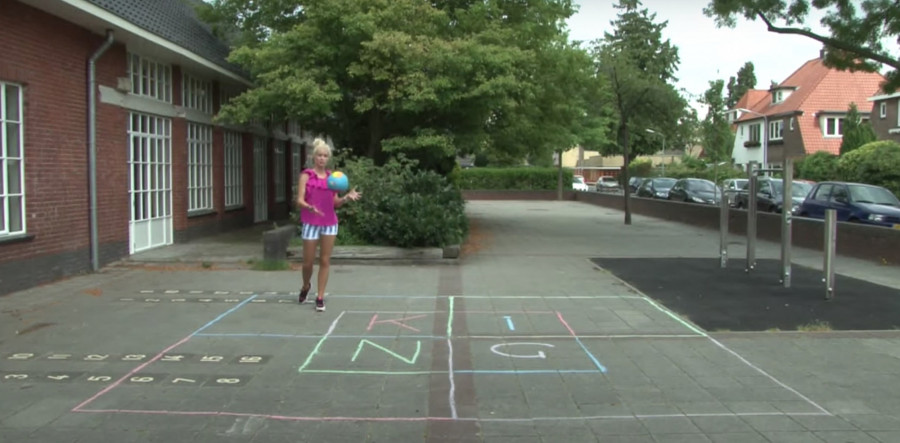 13 t/m 17 Mei Buiten spel “King”Kan jij iedereen verslaan en de King worden?Week 21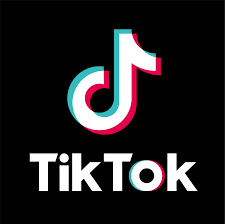 20 t/m 24 Mei Tik Tok Dansje oefenen! Ga je mee lekker dansen?!Week 2227 t/m 31 Mei Knutselen met ijsstokjes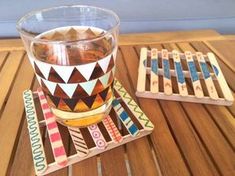 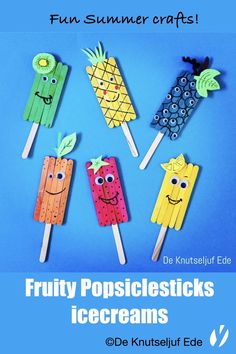 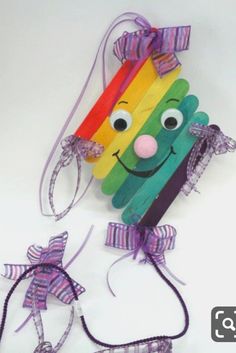 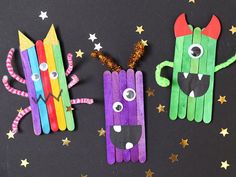 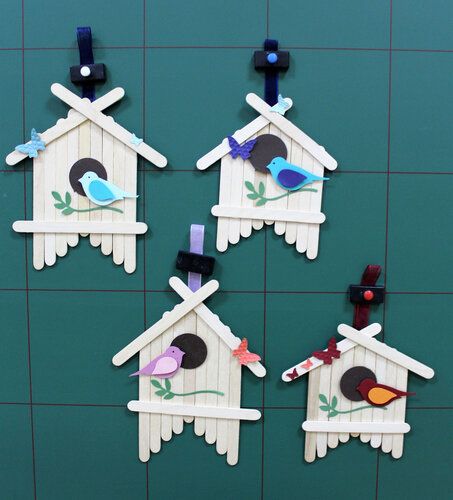 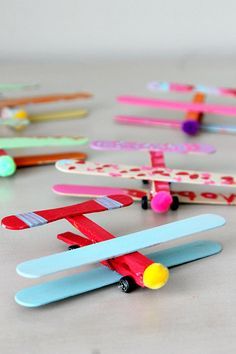 Week 23 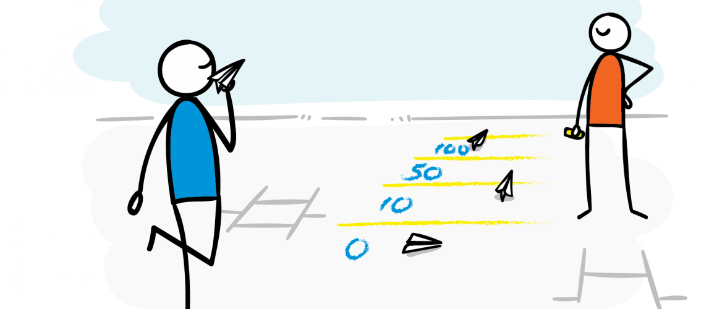 3 t/m 7 JuniLandingsbaanMet krijt maken we een landingsbaan. Ieder vakje heeft een eigen punten waarden. Ondertussen vouwen en knutselen we onze vliegtuigen. Wie vliegt er het verste en verdiend de meeste punten?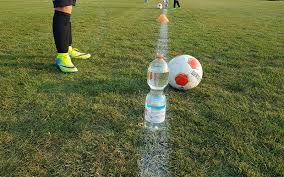 Week 2410 t/m 14 Juni Flessenvoetbal Het is nationale buitenspeeldag dus we gaan een verkoelend spelletje spelen! Kan jij iedereen verslaan?Week 25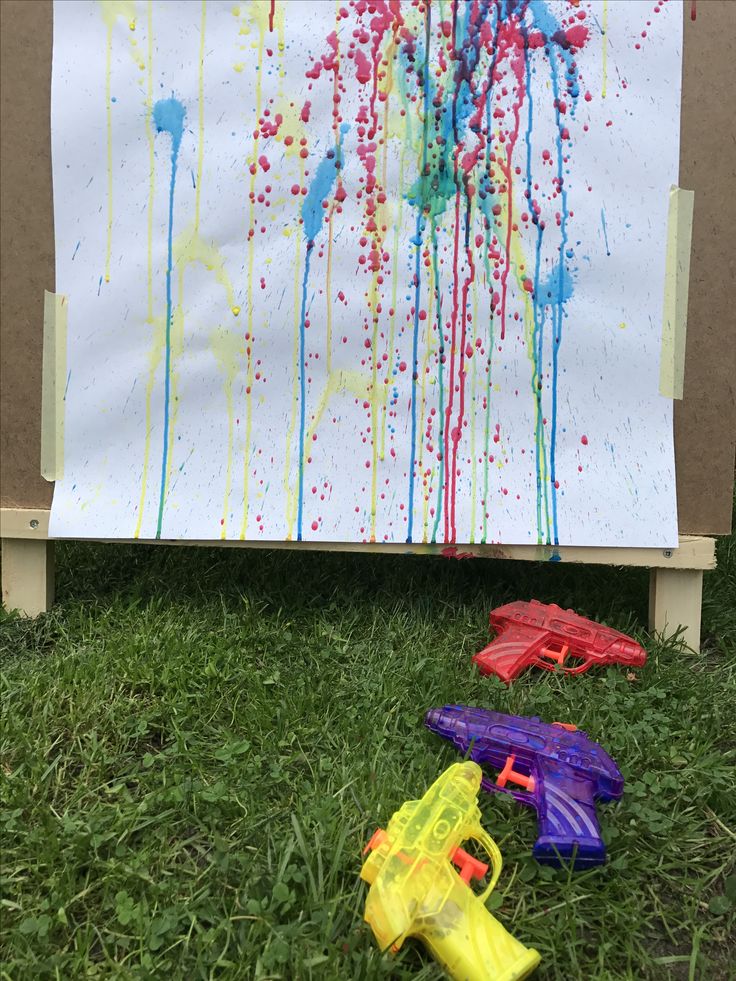 17 t/m 21 Juni Graffiti spandoek makenKan jij het spandoek omtoveren tot een waar kunstwerk? Probeer met water en verf met je waterpistool een kunstwerk te maken Week 2624 Juni t/m 28 Juni De olympische waterspelen!Gaat jou team de olympische waterspelen winnen?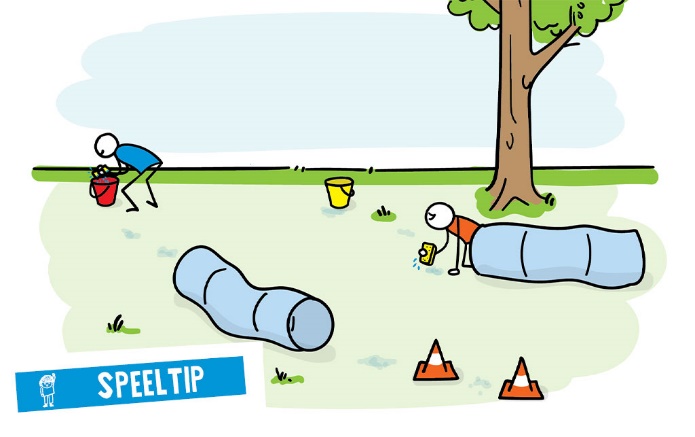 Week 27 1 t/m 5 Juli Waterpong!We zetten de pingpongtafel buiten met hierop bekertjes water. Wanneer jou balletje bij de tegenstander in het bekertje komt mag jij die over hem heen gieten. Wie als 1e alle bekers van de tegenstander op maakt wint!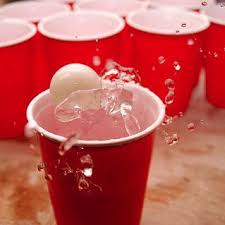 FIJNE ZOMERVAKANTIE!!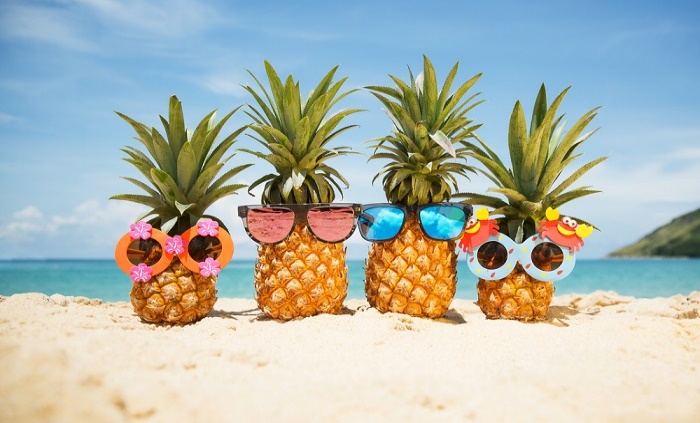 